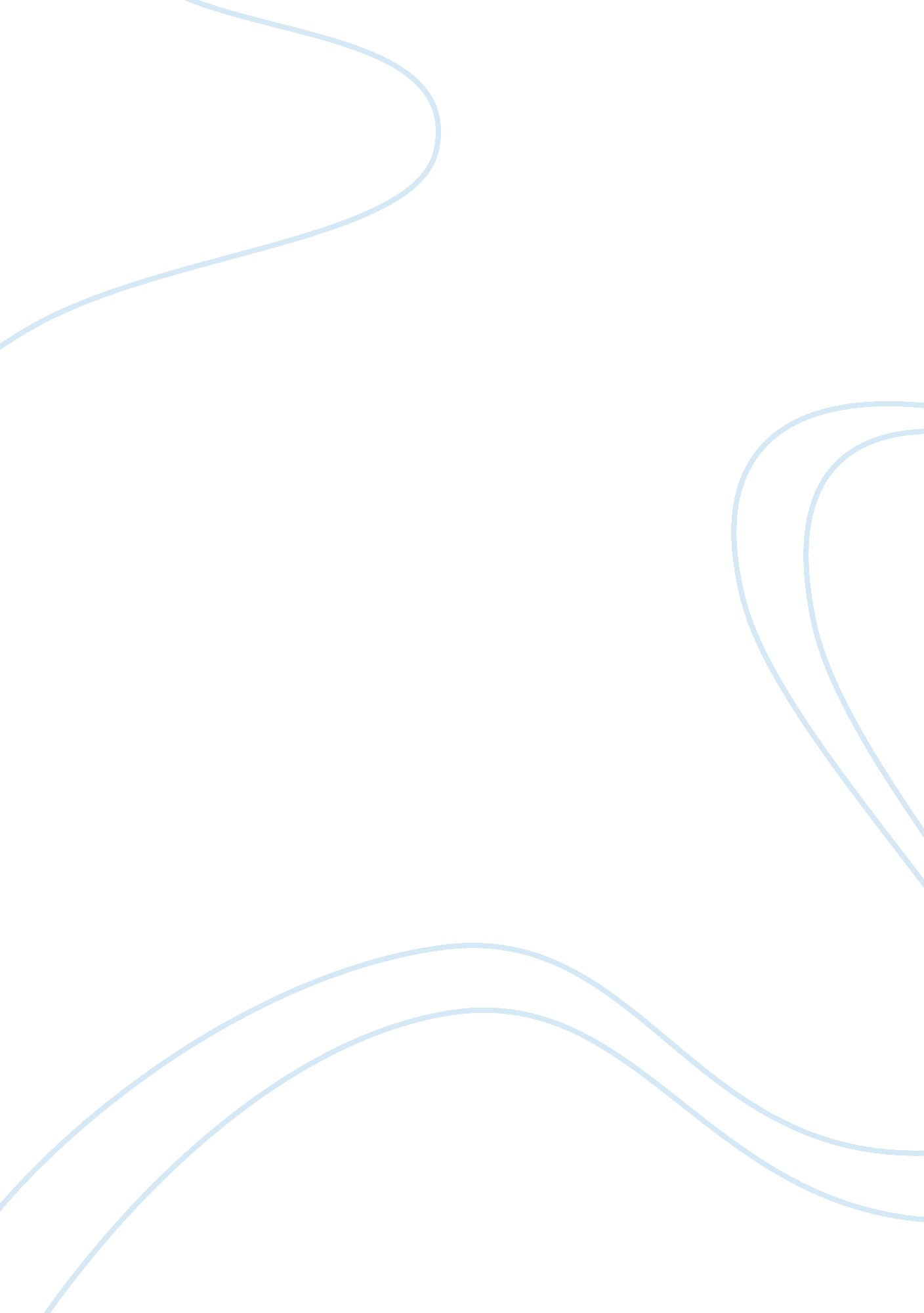 Example of creative writing on selection creteriaTechnology, Development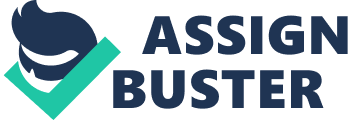 Selection Criteria Before the author answer the question, it is prudent to define what a selection criterion is. The term selection criterion refers to the statement which describes the qualifications, skills, knowledge, abilities and he required experience for a particular job. This paper shall examine selection criteria. Situation: nurse at organization ABC. My task was promoting patient comfort and the body alignment including: Bed making Positioning of patient help with continence management, use safe and effective infection control measures and standard precautions including: Clean and clinical hand hygiene and the use of the personal protective equipment. Action Some of the action performed while in the organization include ensuring appropriate disposal of waste products and also assisted in caring for the low acuity patient who required isolation or barrier nursing. I also assisted in the admission and primary health assessment of the low acuity patients including: nursing history and the primary assessment appearance, ward urinalysis. Results Some of the results I obtained while working for the organization include managing to supervise, assess and support respiratory function through the body positioning and primary care planning and implementation. Situation: Clinical experiences 1 year XYZ hospital. 
While working in the organization, my main task was to communicate and collaborate appropriately with the colleagues, patients and the careers and families. I also had the responsibility in assisting colleagues with patient care as appropriate as possible. I had also obligation to establish and maintain a therapeutic relationship with the patients and families appropriate to the clinical setting and which is inclusive of psychogeriatric and cognitively impaired patients. 
Action 
While in the organization I performed accurate, concise and appropriate recording and also reported objectively and subjective patient data using appropriate nursing and medical terminology. Results: I managed to perform accurate, concise and appropriate recording and reporting of objectively and subjective patient data using appropriate nursing and medical terminologies. This was recognized through one of the conference held within the organization by the medical practitioners. Evidence of ability to plan, assess, implement and evaluate nursing. care. Situation: Customer service officer XYX company. Action: Was responsible for greeting customers entering the store in order to ascertain what each customer wanted or needed. 
Described different models of cars to the customers and also accurately explained the details and the care of the merchandise. 
Maintained up-to date knowledge of the store policies regarding payments, returns and the exchange of vehicles. 
Assisted the clients in person and via telephone. 
Ensured superior customer experience by addressing customer concerns, demonstrating empathy and resolving the problems on the spot. 
Handled daily heavy paper flow of paperwork and the data entry. 
Results: managed a wide variety of customer service and administrative tasks in order to resolve customer issues quickly and efficiently. 
Situation: Clinical experiences 1 year XYZ hospital. 
Situation: customer service officer, ABC organization. 
Action: assistant in ensuring that clean and safe environment is maintained. Fully participated in the delivery of the airport service improvement plan and the strategic objectives of the airport like reporting all incidents, accidents, hazards and many more. Resulted: managed to maintain a clean and safe working environment. Managed to deliver high quality services to the customers who seek for my guidance. 
Managed to fully and effectively participate in the delivery of airport service improvements plan and also to provide strategic objectives of the airport such as reporting of all the incidences and hazards which took place. Registration with the Australian Health Practitioner Regulatory Agency. Work Experience 
Situation: Nurse at the ABC While in the organization, I was responsible for the provision of patient centered evidenced based nursing care and was also expected to embrace a practice development philosophy in the delivery of that care. I was to provide quality care and to promote positive health outcomes. I was also responsible for assessing the plans, implementing it and to evaluate the nursing care in collaboration with the individuals and the multidisciplinary health care through the application of a contemporary practice model. Action: While in the organization, I demonstrated commitment to professional development evidenced-based practice and also understanding of the recent contemporary changes. I also demonstrated knowledge and the commitment to the principles of quality, infection control, EEO and OHES. I also demonstrated competencies in and or knowledge of the challenges and complexities which are encountered while caring for patients. 
Results: 
While in the organization, I managed to work collaboratively with the allied health workers and the other team members in order to ensure provision of quality health care. 
. Demonstrated ability to apply problem solving skills. Work experience Situation: Working collaboratively with health workers to help patients with different diseases at the XYZ organization Helping different patients to solve their psychological problems within the organization such as those suffering from sugar diseases. 
Action: 
While in collaboration with other health workers, I encouraged different patients who had medical problems such as sugar disease through questioning, insights and through the application of different techniques to discover their problems and to provide solutions to their problems on their own. Assessed different problems that different people within the organization had and which was brought before the author of the paper and then provide the clients with different techniques through which the problem could be solved. I also Encouraged and helped the individuals who were suffering from sugar disease how to accept and control the disease. Results: 
While in the organization, I managed to restore the belief of different people who were suffering from killer diseases such as the sugar disease (diabetes mellitus). These people once again developed full belief that they could still live for long on Earth. Helped to encourage different people who had problems by providing them with different techniques on how to solve their problems. Evidence of ability to plan, assess, implement and evaluate nursing care. Situation: Clinical experience at ABC organization. While in the organization, my main task was planning, assessing, implementing and evaluating different nursing care. This was part of my work experience. Action: While in the organization, I outlined the nursing care to be provided to individuals, family or to the community. Secondly, I served as a repository for the accreditation criteria. I was also charged with the oversight role for identifying content experts, developing content and the teaching strategies and finally designing the methodologies for evaluation for the activities which carries contact hour credit. I also served in the planning activity policy. Contributed oversight throughout the activity and also remained directly involved with the assessing different needs, planning, developing, implementing and evaluating the activities of the organization as it relates to the nurse target audience. 
Results: 
While in the organization, I managed to carry out effective planning, assessment, and implementation and also to evaluate the nursing care. Managed also to develop effective content and teaching strategies within the organization. Managed to develop excellent methodologies for planning, assessing and evaluation of the nursing care. Managed to become the first time planner to effectively meet the requirement of the nursing regulatory board in relation to planning, assessment, implementation and the evaluation of the plan. Demonstrated sound interpersonal and communication skills including the ability to work effectively in a team environment. Situation: Team leader at XYZ organization. 
My task was to plan effectively for what is to be done on behalf of the team members. I was also to Coordinate the activities of the team on behalf of the team members. Another task was to control the activities of being done by the team members. Action: Managed to guide the team members and even motivated them to enable them stay focused. 
I also managed to encourage the team members to help each other so as to ensure that the work is effectively and efficiently done as planned. In addition to that, I also managed to bring all the team members together and instilled in them the spirit of cooperation a factors which brought harmony within the team members. I also managed to develop effective communication skills among the team members and also inculcated effective interpersonal skills among the team members within the organization. 
Results: 
While in the organization, I managed to bring all the team members together to work as a group and also managed to increase the productivity of the team members in the organization. Demonstrated ability to develop nursing practice in a reflective and evidence-based manner. Situation: Health professionals ABC organization. My task was to develop nursing practice in a reflective and evidenced based manner. 
Action: 
I managed to develop a reflective writing nursing practice and also to critically and comprehensively analyze their practice so as to indicate the evidence for a continuing competency within the profession. I was capable of meeting expectations of the nursing practices and also promoted positive working relationship among the nurses within the organization. Managed to integrate the evidence-based practice into reflective writing by providing a range of resources which enables individuals to develop their capacity to use the evidence-based practice to support reflections of the individuals. This ensured that what was being practiced is evidenced based. 
Managed to create accessibility to a range of significant resources which further ensured that everything that was being practiced was evidenced based. Managed also to develop nursing practices which are solely supported by evidences. 
Results: 
Managed to develop nursing practices in a reflective and evidenced based manner by developing different resources to ensure that what is practiced in nursing is supported by evidence. This created a spirit of trust and professionalism within the organization. Demonstrate knowledge of OH&S practices. Situation: Expressing the ability to apply the OHS skills at the work place. Action: 
Managed to demonstrate communication and interpersonal skills to contribute effectively towards the informal and the formal OHS meetings. I demonstrated literacy skills by preparing simple documents such as summary reports and the memos for different target groups including the OHS representatives, managers and the supervisors. Managed to express the required relevant knowledge about the OHS. Knowledge such as obligations, rights and the requirements under the relevant OHS legislation and the common law as it applies to the individuals who are involved in OHS. Managed to express the relevant knowledge relating to the data collection methods that are useful in the collection of evidence of the compliance with the OHS legislation. Managed to identify and apply the relevant OHS regulatory framework which is applicable to the candidate’s workplace, occupation and the industry. Managed to identify relevant state territory and commonwealth OHS legislation relating to the codes of practice and standards. 
Results: 
Managed to show the familiarity with the relevant knowledge and skills required of an OHS practitioner. Managed also to show familiarity with the relevant policies and legislations of the OHS which should be applied at the workplace? 